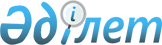 О внесении изменения в постановление акимата Есильского района Северо-Казахстанской области от 20 марта 2019 года № 65 "Об определении перечня должностей специалистов в области здравоохранения, социального обеспечения, образования, культуры, спорта, ветеринарии, лесного хозяйства и особо охраняемых природных территорий, являющихся гражданскими служащими и работающих в сельской местности Есильского района Северо-Казахстанской области"Постановление акимата Есильского района Северо-Казахстанской области от 19 декабря 2019 года № 279. Зарегистрировано Департаментом юстиции Северо-Казахстанской области 19 декабря 2019 года № 5744
      В соответствии с подпунктом 2) статьи 18, пунктом 9 статьи 139 Трудового Кодекса Республики Казахстан от 23 ноября 2015 года акимат Есильского района Северо-Казахстанской области ПОСТАНОВЛЯЕТ:
      1. Внести в постановление акимата Есильского района Северо-Казахстанской области "Об определении перечня должностей специалистов в области здравоохранения, социального обеспечения, образования, культуры, спорта, ветеринарии, лесного хозяйства и особо охраняемых природных территорий, являющихся гражданскими служащими и работающих в сельской местности Есильского района Северо-Казахстанской области" от 20 марта 2019 года № 65 (опубликовано 2 апреля 2019 года в Эталонном контрольном банке нормативных правовых актов Республики Казахстан в электронном виде, зарегистрировано в Реестре государственной регистрации нормативных правовых актов под № 5267) следующее изменение:
      подпункт 3) пункта 1 Перечня должностей специалистов в области здравоохранения, социального обеспечения, образования, культуры, спорта, ветеринарии, лесного хозяйства и особо охраняемых природных территорий, являющихся гражданскими служащими и работающих в сельской местности Есильского района Северо-Казахстанской области изложить в новой редакции:
      "3) специалист высшего уровня квалификации государственного учреждения высшей, первой, второй категории, без категории - консультант по социальной работе, консультант по социальной работе центра занятости населения;".
      2. Настоящее постановление вводится в действие по истечении десяти календарных дней после дня его первого официального опубликования.
       "СОГЛАСОВАНО"
      Секретарь
      Есильского районного маслихата
      Северо-Казахстанской области
      ___________________А. Бектасова
      " ___ " _________ 2019 года
					© 2012. РГП на ПХВ «Институт законодательства и правовой информации Республики Казахстан» Министерства юстиции Республики Казахстан
				
      аким Есильского района 

А. Абдуллаев
